Associated Student Government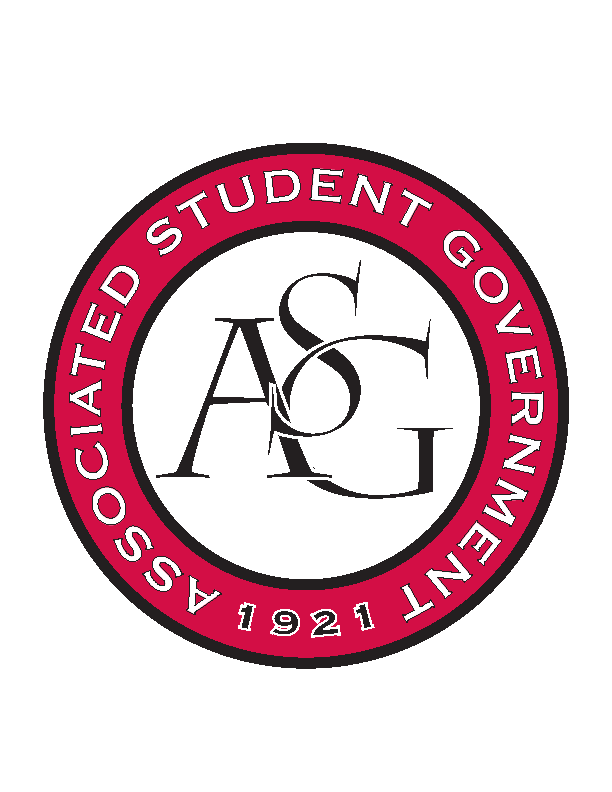 Office of Financial Affairs Meeting AgendaSeptember 5th, 2019Call To Order Roll Call Madeline BrownAdam CorralSally Gairhan Kirsten JamesChristopher JemisonZachary KeatingElizabeth KimbrellWilliam NeelyEmily RicheyProxiesDenver EagerJissel EsparzaBrittany FulmerShalu JivanAshylyn RaspberryApproval of the MinutesAppealsTabled Budgets Old BusinessSociety of Hispanic Professional EngineersArkansas Chemical Engineering Graduate StudentsStudents for Loving Choices Electrochemical Society – University of Arkansas Student ChapterBiology Graduate Student Association Il Circolo Italiano New BusinessIl Circolo ItalianoContemporary Sculpture Society International City Manager’s Association at the University of ArkansasUndergraduate Mock TrialsUA Photographic SocietyThe Higher Education OrganizationAmerican Indian Science and Engineering Society Audit Reports